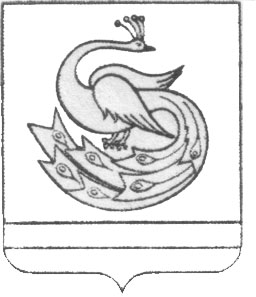 АДМИНИСТРАЦИЯ ПЛАСТОВСКОГО МУНИЦИПАЛЬНОГО РАЙОНАРАСПОРЯЖЕНИЕ«_25_»____05_______2018 г.                                                                  № 269-р_О приостановлении работы  МКУ ДО «Аквамарин»          В связи с подготовкой к началу нового 2018-2019 учебного года, проведением ремонтно-профилактических и ремонтно-косметических работ в помещениях муниципального казенного учреждения дополнительного образования (далее-МКУ ДО) «Аквамарин» согласно требованиям СанПиНа 2.1.2.1188-03 «Плавательные бассейны»:          1.Приостановить работу МКУ ДО «Аквамарин»  на проведение ремонтно-профилактических и ремонтно-косметических работ с 25 июня 2018г. по 31 июля 2018 года.          2. Разместить данное распоряжение на официальном сайте администрации Пластовского муниципального района в сети «Интернет».Глава Пластовского муниципального района                                                             А.В.Неклюдов